Förderantrag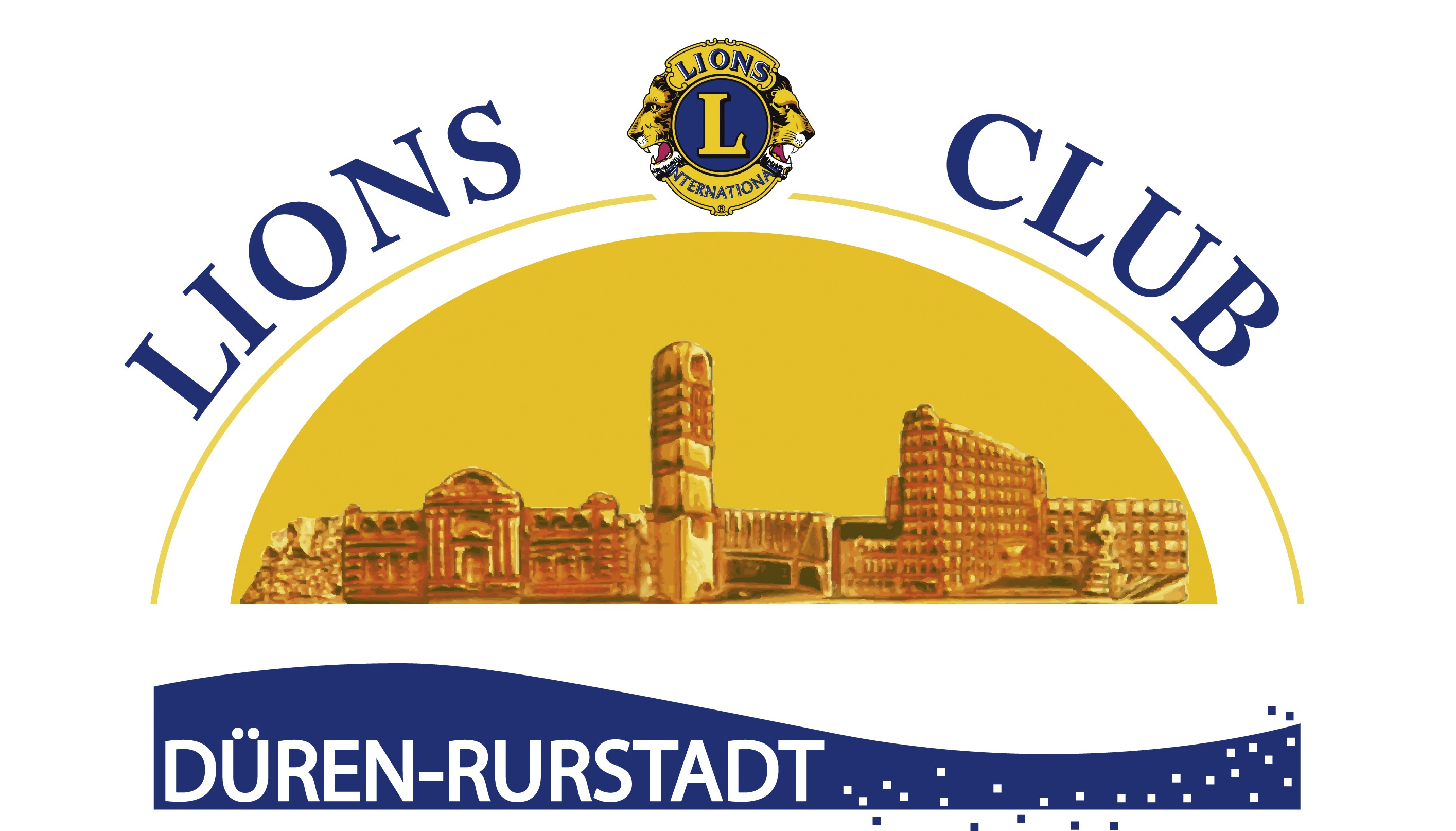 An den Sekretär desLions Club Düren-RurstadtHerrn Florian OttWilhelmstraße 4152349 Düren1. Antragsteller				2. Mittelverwendung:3. Kosten und Finanzierungsplan__________________________________  ________________________________Ort, Datum					       Name / Unterschrift /StempelBei Fragen wenden Sie sich gerne an den Sekretär des Lions Clubs, Herrn Florian OttE-mail:	florian@doktor-ott.de4. Wird vom Lions Club ausgefülltDatum			Sekretär		Schatzmeister		Präsident/inName des Vereins / der Institution / der PersonAnschrift der Institution / der PersonInternetadresse (falls vorhanden)Name, Anschrift, Telefon und E-Mail des AnsprechpartnersInformationen zum Verein / zu der Institution(z. B. Zweck, Anzahl der Mitglieder, Besonderheiten, Gründungsdatum o. ä.)Ist der Verein / die Institution vom Finanzamt als gemeinnützig anerkannt?(Falls  ja, bitte Kopie der letzten Freistellungsbescheinigung beilegen)                    Ja  /  NeinBankverbindungIBAN:Name desKreditinstitutes:Verwendungszweck(Arbeitstitel)Durchführungszeitraum / -terminBeschreibung des Vorhabens / insbesondere Ziele und Ziel-Gruppe,Anzahl der Teilnehmer(ggf. ergänzende Unterlagen beilegen)Hiermit beantragter FörderbetragGesamtkosten des VorhabensAndere zugesagte / beantragte Spenden / ZuwendungenEigenmittelIst das Projekt damit insgesamt durchfinanziert?     Ja / NeinKann eine Spendenquittung ausgestellt werden?     Ja / NeinKann ein späterer Verwendungsnachweis erbracht werden?      Ja / NeinBeschluss des VorstandesBeschluss der Clubversammlung Beschluss des Fördervereins Benachrichtigung des AntragstellersBetrag wurde ausgezahltInterne BemerkungenVerwendungsbericht erstelltja/nein